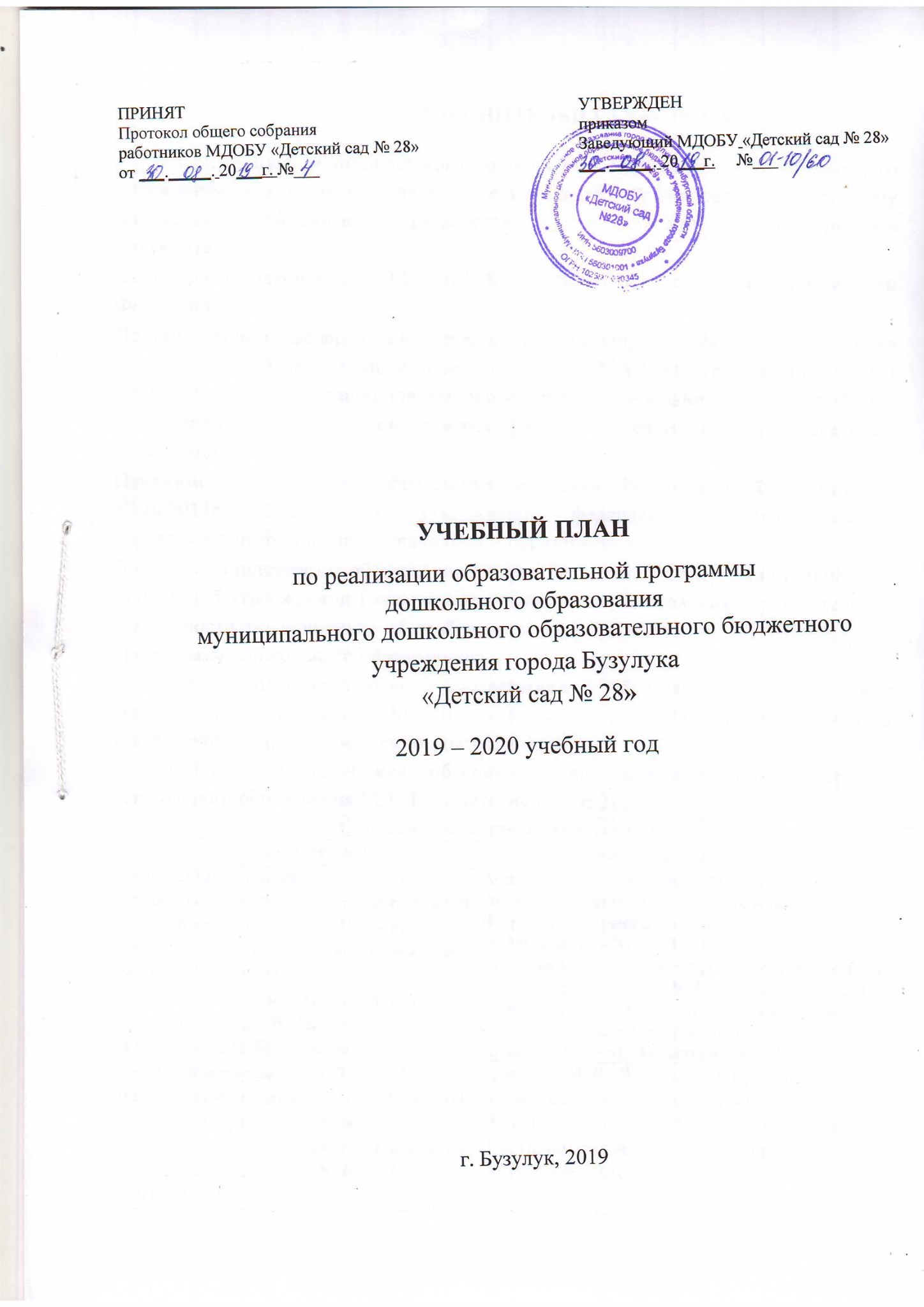 ПОЯСНИТЕЛЬНАЯ ЗАПИСКА Учебный план муниципального дошкольного образовательного бюджетного учреждения «Детский сад №28», реализующего образовательную программу дошкольного образования, разработан в соответствии с нормативными документами:    Федеральным законом от 29.12.2012 № 273-ФЗ «Об образовании в Российской Федерации»;  Постановлением федеральной службы по надзору в сфере защиты прав потребителей и благополучия человека от 15.05.2013 № 26 об утверждении СанПиН 2.4.1.3049-13 «Санитарно-эпидемиологические требования к устройству, содержанию и организации режима работы дошкольных образовательных организаций»;  Приказом Министерства образования и науки Российской Федерации от 17.10.2013г. №1155 «Об утверждении федерального государственного образовательного стандарта дошкольного образования»;  Приказом Министерства образования и науки Российской Федерации от 30.08.2013 №1014 «Об утверждении Порядка организации и осуществления образовательной деятельности по основным общеобразовательным программам образовательным программам дошкольного образования». Учебный план составлен в соответствии с образовательной программой дошкольного образования МДОБУ «Детский сад №28», разработанной и утвержденной учреждением самостоятельно. Учебно – методическое обеспечение по образовательной программе дошкольного образования МДОБУ «Детский сад № 28» .В структуре учебного плана отражена реализация обязательной части Программы и части, формируемой участниками образовательных отношений. Учебный план регулирует объём образовательной нагрузки, определяет содержание и организацию образовательного процесса в пяти образовательных областях: социально-коммуникативное развитие; познавательное развитие; речевое развитие; художественно-эстетическое развитие; физическое развитие. Образовательные области, реализуемые через занятия: Социально – коммуникативное развитие: «Безопасность»; Познавательное развитие: «Формирование элементарных математических представлений» (далее ФЭМП); «Ознакомление с социальным миром», «Ознакомление с предметным миром»; «Ознакомление с миром природы»; Речевое развитие: «Развитие речи и ознакомление с художественной литературой», «Подготовка к грамоте»; Художественно-эстетическое развитие: «Рисование», «Лепка», «Аппликация», «Конструирование», «Музыкальная деятельность»; Физическое развитие – «Физическая культура», В учебном плане определено время на реализацию Программы в процессе занятий. Длительность занятий для детей от 1,5 до 3 лет не превышает 10 мин. Образовательная деятельность осуществляется в первую и вторую половину дня. Продолжительность занятий для детей: Максимально допустимый объем образовательной нагрузки в первой половине дня не превышает: во 2 младшей группе (от 3 до 4 лет) – 30 мин; в средней группе (от 4 до 5 лет) – 40 мин; в старшей группе (от 5 до 6 лет) – 45 мин; в подготовительной группе (от 6 до 7 лет) – 1, 5 часа. В середине занятий статического характера проводятся физкультурные минутки. Перерывы между занятиями – 5 -  10 минут. Занятия, требующие повышенной познавательной активности и умственного напряжения детей, организуются в первую половину дня. Для профилактики утомления детей они сочетаются с занятиями по физической культуре и музыкальной деятельности. Занятия в группе раннего возраста осуществляются в первую и вторую половину дня. Занятия с детьми старшего дошкольного возраста может осуществляться и во вторую половину дня после дневного сна, их продолжительность составляет не более 25-30 минут в день. С детьми третьего года жизни занятия по физическому развитию проводятся 3 раза в неделю в групповом помещении по подгруппам. С детьми в возрасте от 3 до 7 лет занятия физической культурой организуются 3 раза в неделю. Один раз в неделю для детей 5 - 7 лет круглогодично организуются занятия по физической культуре детей на открытом воздухе. Их проводят только при отсутствии у детей медицинских противопоказаний и наличии у детей спортивной одежды, соответствующей погодным условиям. В теплое время года при благоприятных метеорологических условиях организованную образовательную деятельность по физическому развитию проводят на открытом воздухе. Длительность занятий по физической культуре зависит от возраста детей и составляет: в младшей группе - 15 мин., в средней группе - 20 мин., в старшей группе - 25 мин., в подготовительной группе - 30 мин. Задачи образовательных областей реализуются ежедневно также в ходе режимных моментов, совместной и самостоятельной деятельности детей в различных видах детской деятельности (общении, игре, познавательноисследовательской, двигательной, продуктивной деятельности). С 01 января по 10 января 2019 года для отдыха детей организуются каникулы. Во время каникул в Учреждении занятия не проводятся. Образовательная деятельность с детьми во время каникул осуществляется в совместной деятельности педагога с детьми, другими детьми, самостоятельной деятельности детей при проведении режимных моментов в различных видах детской деятельности. В МДОБУ «Детский сад № 28» с детьми всех возрастных групп работает специалист - музыкальный руководитель – 1. Занятия по музыкальной деятельности проводятся музыкальным руководителем в музыкальном зале с детьми 1,5 -7 лет. Часть Программы, формируемая участниками образовательных отношений, представлена: 1. Программами, разработанными самостоятельно, учитывающими образовательные потребности, интересы и мотивы детей, членов их семей и педагогов: Парциальная образовательная программа «Умники и умницы» В. Н. Василевской – соответствует потребностям и интересам детей, а также возможностям педагогического коллектива.  Реализация программы осуществляется в течение 1 года работы, в рамках реализации образовательной области «Познавательное развитие» в подготовительной группе для детей 6-7 лет проводится 1 занятие (30 мин) один раз в неделю, а также реализуется ежедневно через совместную деятельность педагога с детьми, другими детьми, самостоятельной деятельности детей при проведении режимных моментов в различных видах детской деятельности. Летняя оздоровительная работа осуществляется с 1 июня 2020 года по 31 августа 2020 года в соответствии с календарным учебным графиком. В летний оздоровительный период в МДОБУ «Детский сад № 28» проводятся занятия по физическому развитию (спортивные и подвижные игры, спортивные праздники, экскурсии и др.) и художественно-эстетическому развитию. Познавательное, речевое, социально-коммуникативное развитие реализуется через детские виды деятельности. В летний период также увеличивается продолжительность прогулок. Объем образовательной деятельности в холодный период года Расписание занятий в МДОБУ «Детский сад № 28» на 2019 -2020 учебный год Режим дня на холодный период (с 01 сентября 2019 по 31 мая 2020 года) Режим дня на теплый период (с 1 июня 2020 по 31 августа 2020) Режим двигательной активности «Социально – коммуникативное развитие» «Социально – коммуникативное развитие» Учебные программы Методические пособия и технологии Князева О.Л., Стеркина Р.Б. Я, ты, мы: Социально – эмоциональное развитие детей от 3 до 6 лет: Учеб.- метод. Пособие для воспитателей дошк. образоват. учреждений/ М.: ПРОСВЕЩЕНИЕ, 2005 Демина Е. С., Казюк Н.В.,Мануйлова В.А.,Шайдурова Н.В., Пронина В.Ф.Сазонова Н. П. Развитие и обучение детей раннего возраста в ДОУ: Учебно  методическое  пособие.- М.:ТЦ Сфера,2009 Белая К. Ю. Формирование основ безопасности у дошкольников. Для занятий с детьми 2 – 7 лет. - М.: МОЗАИКАСИНТЕЗ, 2015 Абрамова Л.В., Слепцова И.Ф. Социально – коммуникативное развитие дошкольников: Вторая группа раннего возраста. – М.:МОЗАИКА-СИНТЕЗ, 2017 Князева О.Л., Стеркина Р.Б. Я, ты, мы: Социально – эмоциональное развитие детей от 3 до 6 лет: Учеб.- метод. Пособие для воспитателей дошк. образоват. учреждений/ М.: ПРОСВЕЩЕНИЕ, 2005 Демина Е. С., Казюк Н.В.,Мануйлова В.А.,Шайдурова Н.В., Пронина В.Ф.Сазонова Н. П. Развитие и обучение детей раннего возраста в ДОУ: Учебно  методическое  пособие.- М.:ТЦ Сфера,2009 Белая К. Ю. Формирование основ безопасности у дошкольников. Для занятий с детьми 2 – 7 лет. - М.: МОЗАИКАСИНТЕЗ, 2015 Губанова Н. Ф. Развитие игровой деятельности: Средняя группа. – М.: МОЗАИКА-СИНТЕЗ, 2015Князева О.Л., Стеркина Р.Б. Я, ты, мы: Социально – эмоциональное развитие детей от 3 до 6 лет: Учеб.- метод. Пособие для воспитателей дошк. образоват. учреждений/ М.: ПРОСВЕЩЕНИЕ, 2005 Демина Е. С., Казюк Н.В.,Мануйлова В.А.,Шайдурова Н.В., Пронина В.Ф.Сазонова Н. П. Развитие и обучение детей раннего возраста в ДОУ: Учебно  методическое  пособие.- М.:ТЦ Сфера,2009 Белая К. Ю. Формирование основ безопасности у дошкольников. Для занятий с детьми 2 – 7 лет. - М.: МОЗАИКАСИНТЕЗ, 2015 Губанова Н. Ф. Развитие игровой деятельности. Система работы в первой младшей группе детского сада – М.: Мозаика-Синтез, 2008 Князева О.Л., Стеркина Р.Б. Я, ты, мы: Социально – эмоциональное развитие детей от 3 до 6 лет: Учеб.- метод. Пособие для воспитателей дошк. образоват. учреждений/ М.: ПРОСВЕЩЕНИЕ, 2005 Демина Е. С., Казюк Н.В.,Мануйлова В.А.,Шайдурова Н.В., Пронина В.Ф.Сазонова Н. П. Развитие и обучение детей раннего возраста в ДОУ: Учебно  методическое  пособие.- М.:ТЦ Сфера,2009 Белая К. Ю. Формирование основ безопасности у дошкольников. Для занятий с детьми 2 – 7 лет. - М.: МОЗАИКАСИНТЕЗ, 2015 Кравченко И. В., Долгова Т. Л. Прогулки в детском саду. Младшая и средняя группы. Методическое пособие/Под ред. Г. М. Киселёвой Л.И. Пономаревой. – 2 – е изд., испр. и доп.- М.:ТЦ Сфера,2016 Кравченко И. В., Долгова Т. Л. Прогулки в детском саду. Старшая и подготовительная к школе группы. Методическое пособие/Под ред. Г М. Киселёвой Л.И. Пономаревой. – 2 – е изд., испр. и доп.- М.:ТЦ Сфера,2016 Т.А. Шорыгина Правила пожарной безопасности для детей 5 – 8 лет – М: ТЦ Сфера. 2006 СкоролуповаО. А. Занятия с детьми старшего дошкольного возраста по теме «Правила и безопасность дорожного движения» – М.: «Издательство Скрипторий 2003», 2007 Игры для развития мелкой моторики рук с использованием нестандартного оборудования – автор – составитель О. А. Зажигина -СПб.: ООО «ИЗДАТЕЛЬСТВО «ДЕТСТВО-ПРЕСС», 2014. «Познавательное развитие» «Познавательное развитие» Крашенинников Е.Е., Холодова О.Л. Развитие познавательных способностей дошкольников. Для занятий с детьми 4-7 лет. – М.:МОЗАИКА-СИНТЕЗ, 2014 Дыбина О.В. Ознакомление дошкольников с предметным миром: Учебное пособие. – М.: Педагогическое общество России, 2008 Веракса Н.Е., Веракса А.Н. Проектная деятельность дошкольников. Для занятий с детьми 5-7 лет. – М.:МОЗАИКА-СИНТЕЗ, 2014 Крашенинников Е.Е., Холодова О.Л. Развитие познавательных способностей дошкольников. Для занятий с детьми 4-7 лет. – М.:МОЗАИКА-СИНТЕЗ, 2014 Дыбина О.В. Ознакомление дошкольников с предметным миром: Учебное пособие. – М.: Педагогическое общество России, 2008 Зыкова О.А. Экспериментирование с живой и неживой природой. -М.: «ЭЛТИ-КУДЕЦ», 2012 Крашенинников Е.Е., Холодова О.Л. Развитие познавательных способностей дошкольников. Для занятий с детьми 4-7 лет. – М.:МОЗАИКА-СИНТЕЗ, 2014 Дыбина О.В. Ознакомление дошкольников с предметным миром: Учебное пособие. – М.: Педагогическое общество России, 2008  Шорыгина Т. А. Беседы о хлебе.- М.: ТЦ Сфера, 2016 Шорыгина Т. А. Беседы о пространстве и времени.- М.: ТЦ Сфера, 2015 Шорыгина Т. А. Профессии. Какие они?/Т. А. Шорыгина .- М.: Издательство ГНОМ и Д, 2007 Помораева И.А., Позина В.А. Формирование элементарных математических представлений: Вторая группа раннего возраста. – М.:МОЗАИКА-СИНТЕЗ, 2016 Помораева И.А., Позина В.А. Формирование элементарных математических представлений: Вторая младшая группа. – М.:МОЗАИКА-СИНТЕЗ, 2008 Помораева И.А., Позина В.А. Формирование элементарных математических представлений: Средняя группа. – М.:МОЗАИКА-СИНТЕЗ, 2015 Помораева И.А., Позина В.А. Формирование элементарных математических представлений: Старшая группа. – М.:МОЗАИКА-СИНТЕЗ, 2015 Помораева И.А., Позина В.А. Формирование элементарных математических представлений: Подготовительная к школе группа. – М.:МОЗАИКА-СИНТЕЗ, 2015 Соломенникова О.А. Ознакомление с природой в детском саду. Вторая группа раннего возраста - М.:МОЗАИКА-СИНТЕЗ, 2014 Соломенникова О.А. Ознакомление с природой в детском саду. Средняя группа - М.:МОЗАИКАСИНТЕЗ, 2015 Соломенникова О.А. Ознакомление с природой в детском саду. Старшая группа - М.:МОЗАИКАСИНТЕЗ, 2015 Соломенникова О.А. Ознакомление с природой. Подготовительная группа - М.:МОЗАИКА-СИНТЕЗ, 2017 Дыбина О.В. Ознакомление с предметным и социальным окружением. Средняя группа. – М.:МОЗАИКА-СИНТЕЗ, 2015 Дыбина О.В. Ознакомление с предметным и социальным окружением. Старшая группа. – М.:МОЗАИКА-СИНТЕЗ, 2015 Дыбина О.В. Ознакомление с предметным и социальным окружением. Подготовительная к школе группа. – М.:МОЗАИКА-СИНТЕЗ, 2015 Дыбина О.В. Из чего сделаны предметы: сценарии игр – занятий для дошкольников. – М.:ТЦ СФЕРА, 2005 Горькова Л.Г., Кочергина А. В., Обухова Л.А. Сценарии занятий по экологическому воспитанию дошкольников (средние, старшие, подготовительные группы).– М.:ВАКО, 2005 «Речевое развитие» «Речевое развитие» Затулина Г. Я. Развитие речи дошкольников Первая младшая группа. Методическое пособие. – М.: Центр педагогического образования,2014 Затулина Г. Я. Развитие речи дошкольников второй младшей группы. Методическое пособие. – М.: Центр педагогического образования,2014 Затулина Г. Я. Развитие речи дошкольников Средняя группа. Методическое пособие. – М.: Центр педагогического образования,2015 Затулина Г. Я. Развитие речи дошкольников Старшая группа. Методическое пособие. – М.: Центр педагогического образования, 2014 Гербова В.В. Развитие речи в детском саду. Младшая группа. – М.:МОЗАИКА-СИНТЕЗ, 2008Обучение дошкольников грамоте. Методическое пособие/ Л. Е. Журова, Н. Е. Варенцова, Н. В. Дурова, Л. Н. Невская/ Под ред. Н. В. Дуровой. – М.: Школьная пресса,2004 Хрестоматия для дошкольников/сост. Т. Мореева. - М.:Эксмо,2006 Новейшая хрестоматия для дошкольников с 3 – 5 лет/автор сост. О Александрова. – М.: Эксмо,2011Художественные произведения для чтения детям от 5 до 7 лет (часть 1) Сказки, сказания, былины, предания. Популярное пособие для родителей и педагогов. – Ярославль: Академия развития. 1997 «Художественно – эстетическое развитие» «Художественно – эстетическое развитие» Кихтева Е. Ю. Рисуют малыш: Игровые занятия с детьми 1 – 3 лет – М.:МОЗАИКА-СИНТЕЗ, 2009 Комарова Т.С. Детское художественное творчество. Методическое пособие для воспитателей и педагогов. – М.: МозаикаСинтез, 2005 Буренина А. И. Ритмическая мозаика Программа по ритмической пластике для детей дошкольного и младшего шкоьного возраста._Изд. 4 – е, перераб и доп. – СПб. Фонд «Петербургский центр творческой педагогики «Аничков мост»», 2015 Колдина Д. Н. Лепка и рисование с детьми 2 – 3 лет. Конспекты занятий– М.:МОЗАИКА -СИНТЕЗ, 2012 Комарова Т.С. Детское художественное творчество. Методическое пособие для воспитателей и педагогов. – М.: МозаикаСинтез, 2005 Буренина А. И. Ритмическая мозаика Программа по ритмической пластике для детей дошкольного и младшего шкоьного возраста._Изд. 4 – е, перераб и доп. – СПб. Фонд «Петербургский центр творческой педагогики «Аничков мост»», 2015 Колдина Д. Н. Лепка с детьми 4 – 5 лет. : Конспекты занятий– М.:МОЗАИКА -СИНТЕЗ, 2009 Комарова Т.С. Детское художественное творчество. Методическое пособие для воспитателей и педагогов. – М.: МозаикаСинтез, 2005 Буренина А. И. Ритмическая мозаика Программа по ритмической пластике для детей дошкольного и младшего шкоьного возраста._Изд. 4 – е, перераб и доп. – СПб. Фонд «Петербургский центр творческой педагогики «Аничков мост»», 2015 Комарова Т.С. Изобразительная деятельность в : детском саду: Вторая младшая группа. – М.:МОЗАИКА-СИНТЕЗ, 2015 Комарова Т.С. Детское художественное творчество. Методическое пособие для воспитателей и педагогов. – М.: МозаикаСинтез, 2005 Буренина А. И. Ритмическая мозаика Программа по ритмической пластике для детей дошкольного и младшего шкоьного возраста._Изд. 4 – е, перераб и доп. – СПб. Фонд «Петербургский центр творческой педагогики «Аничков мост»», 2015 Комарова Т.С. Изобразительная деятельность в детском саду: Средняя группа. – М.:МОЗАИКАСИНТЕЗ, 2015 Комарова Т.С. Детское художественное творчество. Методическое пособие для воспитателей и педагогов. – М.: МозаикаСинтез, 2005 Буренина А. И. Ритмическая мозаика Программа по ритмической пластике для детей дошкольного и младшего шкоьного возраста._Изд. 4 – е, перераб и доп. – СПб. Фонд «Петербургский центр творческой педагогики «Аничков мост»», 2015 Комарова Т.С. Изобразительная деятельность в детском саду: Подготовительная к школе группа. – М.:МОЗАИКА-СИНТЕЗ, 2015 Бекина С. И. и др. Музыка и движение (упражнения, игры и пляски для детей 5 – 6 лет) – М.: Просвещение, 1983 Бекина С. И. и др. Музыка и движение (упражнения, игры и пляски для детей 6 – 7 лет) – М.: Просвещение, 1984 Радынова О. П. Музыкальное развитие детей в 2 – х частях – М.: Гуманит. изд. центр ВЛАДОС,1997Тютюнникова Т. Э. уроки музыки: Систкмаобучения К. Орфа/ Т.Э. Тютюнникова. – М., ООО «Издательство АСТ», 2001 Куцакова Л.В. Конструирование из строительного материала: Средняя группа. – М.: МОЗАИКА-СИНТЕЗ, 2015 Куцакова Л.В. Конструирование из строительного материала: Старшая группа. – М.: Мозаика-Синтез, 2007 Куцакова Л.В. Конструирование из строительного материала: Подготовительная к школе группа. – М.:МОЗАИКА-СИНТЕЗ, 2014 «Физическое развитие» «Физическое развитие» Федорова С. Ю., Примерные планы физкультурных занятий с детьми 2 – 3 лет. Вторая группа раннего возраста. – М.:МОЗАИКА-СИНТЕЗ, 2017 Пензулаева Л.И. Физическая культура в детском саду: Вторая младшая группа. – М.:МОЗАИКАСИНТЕЗ, 2014 Пензулаева Л.И. Физическая культура в детском саду: Средняя группа. – М.:МОЗАИКА-СИНТЕЗ, 2015 Пензулаева Л.И. Физическая культура в детском саду: Старшая группа. – М.:МОЗАИКА-СИНТЕЗ, 2009,2014 Пензулаева Л.И. Физическая культура в детском саду: Подготовительная к школе группа. – М.:МОЗАИКА-СИНТЕЗ, 2015 Харченко Т. Е. Утренняя гимнастика в детском саду. Упражнения для детей 2 – 3 лет. – М.: Мозаика - Синтез, 2009 Харченко Т. Е. Утренняя гимнастика в детском саду. Упражнения для детей 3 – 5 лет. – М.: Мозаика - Синтез, 2008 Харченко Т. Е. Утренняя гимнастика в детском саду. Упражнения для детей 5 – 7 лет. – М.: Мозаика - Синтез, 2008, 2009  Борисова М.М. Малоподвижные игры и игровые упражнения для детей 3-7 лет: Сборник игр и упражнений. – М.:МОЗАИКА-СИНТЕЗ, 2014 Группа/направленность  Возраст детей Время 2 младшая группа общеразвивающей направленности 3 - 4 не более 15 минут средняя группа общеразвивающей направленности 4 - 5 не более 20 минут старшая группа общеразвивающей направленности 5 - 6 не более 20 - 25 минут Подготовительная к школе группа общеразвивающей направленности 6 - 7 не более 30 минут Образовательны е области Виды образовательн ой деятельности в неделю/год Объем времени Объем времени Объем времени Объем времени Объем времени Объем времени Объем времени Объем времени Объем времени Образовательны е области Виды образовательн ой деятельности в неделю/год Группа раннего возраста 1,5 – 3 года младшая группа  – 4 года Разновозрастная группа 3 – 5  лет Разновозрастная группа 3 – 5  лет Средняя группа  4 – 5 лет Старшая группа 5 – 6 лет Разновозрастная группа 5 – 7 лет Разновозрастная группа 5 – 7 лет Подготовительная группа 6 – 7 лет Образовательны е области Виды образовательн ой деятельности в неделю/год Количество занятий в неделю/минут в неделю Количество занятий в неделю/минут в неделю Количество занятий в неделю/минут в неделю Количество занятий в неделю/минут в неделю Количество занятий в неделю/минут в неделю Количество занятий в неделю/минут в неделю Количество занятий в неделю/минут в неделю Количество занятий в неделю/минут в неделю Количество занятий в неделю/минут в неделю Социально-коммуникативное развитие Социально-коммуникативное развитие Социально-коммуникативное развитие Социально-коммуникативное развитие Социально-коммуникативное развитие Социально-коммуникативное развитие Социально-коммуникативное развитие Социально-коммуникативное развитие Социально-коммуникативное развитие Всего Всего 0,5/10 0,5/10- 15 0,5/10- 15 0,5/15 Социализация Социализация Осуществляется при взаимодействии со взрослым, другими детьми, в самостоятельной деятельности, при проведении режимных моментов Осуществляется при взаимодействии со взрослым, другими детьми, в самостоятельной деятельности, при проведении режимных моментов Осуществляется при взаимодействии со взрослым, другими детьми, в самостоятельной деятельности, при проведении режимных моментов Осуществляется при взаимодействии со взрослым, другими детьми, в самостоятельной деятельности, при проведении режимных моментов Осуществляется при взаимодействии со взрослым, другими детьми, в самостоятельной деятельности, при проведении режимных моментов Осуществляется при взаимодействии со взрослым, другими детьми, в самостоятельной деятельности, при проведении режимных моментов Осуществляется при взаимодействии со взрослым, другими детьми, в самостоятельной деятельности, при проведении режимных моментов Осуществляется при взаимодействии со взрослым, другими детьми, в самостоятельной деятельности, при проведении режимных моментов Осуществляется при взаимодействии со взрослым, другими детьми, в самостоятельной деятельности, при проведении режимных моментов Ребенок 	в 	семье 	и сообществе Ребенок 	в 	семье 	и сообществе Осуществляется при взаимодействии со взрослым, другими детьми, в самостоятельной деятельности, при проведении режимных моментов Осуществляется при взаимодействии со взрослым, другими детьми, в самостоятельной деятельности, при проведении режимных моментов Осуществляется при взаимодействии со взрослым, другими детьми, в самостоятельной деятельности, при проведении режимных моментов Осуществляется при взаимодействии со взрослым, другими детьми, в самостоятельной деятельности, при проведении режимных моментов Осуществляется при взаимодействии со взрослым, другими детьми, в самостоятельной деятельности, при проведении режимных моментов Осуществляется при взаимодействии со взрослым, другими детьми, в самостоятельной деятельности, при проведении режимных моментов Осуществляется при взаимодействии со взрослым, другими детьми, в самостоятельной деятельности, при проведении режимных моментов Осуществляется при взаимодействии со взрослым, другими детьми, в самостоятельной деятельности, при проведении режимных моментов Осуществляется при взаимодействии со взрослым, другими детьми, в самостоятельной деятельности, при проведении режимных моментов Безопасность Безопасность Осуществляется при взаимодействии в совместной и самостоятельной деятельности, при проведении режимных моментов Осуществляется при взаимодействии в совместной и самостоятельной деятельности, при проведении режимных моментов Осуществляется при взаимодействии в совместной и самостоятельной деятельности, при проведении режимных моментов Осуществляется при взаимодействии в совместной и самостоятельной деятельности, при проведении режимных моментов Осуществляется при взаимодействии в совместной и самостоятельной деятельности, при проведении режимных моментов 1 раз через неделю/ 20 мин  1 раз через  неделю/ 25 мин. 1 раз через  неделю/ 30 мин 1 раз через  неделю/ 30 мин Трудовое воспитание   Трудовое воспитание   Осуществляется при взаимодействии со взрослым, другими детьми, в самостоятельной деятельности, при проведении режимных моментов Осуществляется при взаимодействии со взрослым, другими детьми, в самостоятельной деятельности, при проведении режимных моментов Осуществляется при взаимодействии со взрослым, другими детьми, в самостоятельной деятельности, при проведении режимных моментов Осуществляется при взаимодействии со взрослым, другими детьми, в самостоятельной деятельности, при проведении режимных моментов Осуществляется при взаимодействии со взрослым, другими детьми, в самостоятельной деятельности, при проведении режимных моментов Осуществляется при взаимодействии со взрослым, другими детьми, в самостоятельной деятельности, при проведении режимных моментов Осуществляется при взаимодействии со взрослым, другими детьми, в самостоятельной деятельности, при проведении режимных моментов Осуществляется при взаимодействии со взрослым, другими детьми, в самостоятельной деятельности, при проведении режимных моментов Осуществляется при взаимодействии со взрослым, другими детьми, в самостоятельной деятельности, при проведении режимных моментов Познавательное развитие Познавательное развитие Познавательное развитие Познавательное развитие Познавательное развитие Познавательное развитие Познавательное развитие Познавательное развитие Познавательное развитие Всего Всего 2/20 2/30 2/30 - 40 2/30 - 40 2/40 2,5 /50 3- 5/ 65 - 150 3- 5/ 65 - 150 5/150 Развитие 	познавательно 	– исследовательской деятельности Развитие 	познавательно 	– исследовательской деятельности - Осуществляется при взаимодействии со взрослым, другими детьми,  в самостоятельной деятельности, при  проведении режимных моментов Осуществляется при взаимодействии со взрослым, другими детьми,  в самостоятельной деятельности, при  проведении режимных моментов Осуществляется при взаимодействии со взрослым, другими детьми,  в самостоятельной деятельности, при  проведении режимных моментов Осуществляется при взаимодействии со взрослым, другими детьми,  в самостоятельной деятельности, при  проведении режимных моментов Осуществляется при взаимодействии со взрослым, другими детьми,  в самостоятельной деятельности, при  проведении режимных моментов Осуществляется при взаимодействии со взрослым, другими детьми,  в самостоятельной деятельности, при  проведении режимных моментов Осуществляется при взаимодействии со взрослым, другими детьми,  в самостоятельной деятельности, при  проведении режимных моментов Осуществляется при взаимодействии со взрослым, другими детьми,  в самостоятельной деятельности, при  проведении режимных моментов Формирование 	элементарных математических представлений Формирование 	элементарных математических представлений 1 раз в неделю/ 10 мин 1 раз в неделю/ 15 мин 1 раз в неделю 15 мин. 1 раз в неделю 20 мин 1 раз в неделю/ 20 мин 1 раз в неделю/ 20 мин 1 раз в неделю/ 20 мин. 2 раза в неделю/ 60 мин 2 раза в неделю/ 60 мин Ознакомление 	с 	социальным миром Ознакомление 	с 	социальным миром 1 раз через 2 недели/ 10 мин 1 раз через 2 недели/ 15 мин 1 раз через 2 недели/ 15 мин 1 раз через 2 недели/ 20  мин 1 раз через 2 недели/ 20 мин 1 раз через неделю/ 20 мин  1 раз через   неделю/ 20 мин. 1 раз через   неделю/  30 мин 1 раз через 2 недели/ 30 мин Ознакомление 	с 	предметным миром Ознакомление 	с 	предметным миром 1 раз через 2 недели/ 10 мин 1 раз через 2 недели/ 15 мин 1 раз через 2 недели/ 15 мин 1 раз через 2 недели/ 20  мин 1 раз через 2 недели 20 мин 1 раз через неделю 20 мин 1 раз через неделю/ 20  мин.  1 раз через неделю/30 мин 1 раз через 2 недели/ 30 мин Ознакомление с  миром природы  Ознакомление с  миром природы  1 раз через 2 недели/ 10 мин 1 раз через 2 недели/ 15 мин 1 раз через 2 недели/ 15 мин. 1 раз через 2 недели/  20 мин 1 раз через 2 недели/ 20 мин 1 раз через неделю/ 20 мин 1 раз  в неделю/ 25 мин. 1 раз  в неделю/  30 мин  1 раз  в неделю/ 30 мин  Часть, формируемая участниками образовательных отношений (программа «Умники и умницы») Часть, формируемая участниками образовательных отношений (программа «Умники и умницы») -  1 раз  в неделю 30 мин 1 раз  в неделю  30 мин Речевое развитие Речевое развитие Речевое развитие Речевое развитие Речевое развитие Речевое развитие Речевое развитие Речевое развитие Речевое развитие Всего 1/10 1/15 1/15 - 20 1/15 - 20 1/20 2/40 2/40 - 60 2/40 - 60 2/60 Развитие речи и ознакомление с  художественной литературой 1 раз в неделю/ 10мин 1 раз в неделю/ 15 мин 1 раз в неделю 15 мин. 1 раз в неделю 20 мин 1 раз в неделю/ 20 мин 1 раз в неделю/ 20 мин 1 раз в неделю/ 20 мин. 1 раз в неделю/ 30 мин 1 раз в неделю /30 мин Подготовка к  грамоте - - - - - 1 раз в неделю/ 20 мин  1 раз в неделю/ 20 мин. 1 раз в неделю/ 30 мин  1 раз в неделю/ 30 мин Художественно – эстетическое развитие Художественно – эстетическое развитие Художественно – эстетическое развитие Художественно – эстетическое развитие Художественно – эстетическое развитие Художественно – эстетическое развитие Художественно – эстетическое развитие Художественно – эстетическое развитие Художественно – эстетическое развитие Всего 4/40 4/60 4/60 - 80 4/60 - 80 4/80 4,5 /115 5 /110 5 /110 4,5/110 Приобщение к искусству  Осуществляется при взаимодействии со взрослым, другими детьми, в самостоятельной деятельности, при проведении режимных моментов Осуществляется при взаимодействии со взрослым, другими детьми, в самостоятельной деятельности, при проведении режимных моментов Осуществляется при взаимодействии со взрослым, другими детьми, в самостоятельной деятельности, при проведении режимных моментов Осуществляется при взаимодействии со взрослым, другими детьми, в самостоятельной деятельности, при проведении режимных моментов Осуществляется при взаимодействии со взрослым, другими детьми, в самостоятельной деятельности, при проведении режимных моментов Осуществляется при взаимодействии со взрослым, другими детьми, в самостоятельной деятельности, при проведении режимных моментов Осуществляется при взаимодействии со взрослым, другими детьми, в самостоятельной деятельности, при проведении режимных моментов Осуществляется при взаимодействии со взрослым, другими детьми, в самостоятельной деятельности, при проведении режимных моментов Осуществляется при взаимодействии со взрослым, другими детьми, в самостоятельной деятельности, при проведении режимных моментов Рисование 1 раз в неделю/ 10 мин 1 раз в неделю/ 15 мин 1 раз через неделю 15 мин. 1 раз через неделю 20 мин 1 раз через неделю/ 20 мин 1 раз в неделю/ 25 мин 1 раз в неделю/ 25 мин. 1 раз в неделю/ 30 мин 1 раз в  неделю/ 30 мин Лепка 1 раз в неделю/ 10 мин 1 раз через неделю/ 15 мин 1 раз через неделю 15 мин 1 раз через неделю20 мин 1 раз через неделю/ 20 мин 1 раз через неделю/ 25 мин 1 раз через  неделю/ 25 мин. 1 раз через  неделю/ 30 мин 1 раз через  неделю/ 30 мин Аппликация  - 1 раз через неделю/ 15 мин 1 раз через неделю 15  мин 1 раз через неделю 20 мин 1 раз через неделю/ 20 мин 1 раз в неделю/ 25 мин 1 раз в  неделю/ 25 – 30 мин. 1 раз в  неделю/ 25 – 30 мин. 1 раз через  неделю/ 30 мин Конструирование Осуществляется при взаимодействии со взрослым, другими детьми, в самостоятельной деятельности, при проведении режимных моментов Осуществляется при взаимодействии со взрослым, другими детьми, в самостоятельной деятельности, при проведении режимных моментов Осуществляется при взаимодействии со взрослым, другими детьми, в самостоятельной деятельности, при проведении режимных моментов Осуществляется при взаимодействии со взрослым, другими детьми, в самостоятельной деятельности, при проведении режимных моментов 1 раз через неделю/ 20 мин 1 раз через неделю/ 25 мин 1 раз через  неделю/ 25 мин. 1 раз через  неделю/ 30 мин 1 раз через  неделю/ 30 мин Музыкальная деятельность 2 раза в неделю/  20 мин 2 раза в неделю/  30 мин 2 раза в  неделю30 мин. 2 раза в  неделю 40 мин 2 раза в неделю/  40 мин 2 раза в неделю/ 50 мин 2 раза в  неделю/ 50 мин. 2 раза в  неделю/  60 мин 2 раза в  неделю/ 60 мин Физическое развитие Физическое развитие Физическое развитие Физическое развитие Физическое развитие Физическое развитие Физическое развитие Физическое развитие Физическое развитие Всего 3/30 3/45 3/45 - 60 3/45 - 60 3/60 3/75 3/75 -90  3/75 -90  3/90 Физическая культура  3 раза в неделю/ 30мин. 3 раза в неделю/ 45мин. 3 раза  в неделю45 мин 3 раза  в неделю 60 мин. 3 раза в неделю/  60 мин 2 раза в неделю/ 50 мин 2 раза  2 раза  в неделю/ 60 мин 2 раза в  неделю/ 60 мин в неделю/ 50 мин. Физическая культура на воздухе - - - - - 1 раз в неделю/ 25 мин 1 раз  в неделю/ 25 мин. 1 раз  в неделю/ 30 мин 1 раз  в неделю/ 30 мин Формирование начальных представлений о ЗОЖ Осуществляется при взаимодействии со взрослым, другими детьми, в самостоятельной деятельности, при проведении режимных моментов Осуществляется при взаимодействии со взрослым, другими детьми, в самостоятельной деятельности, при проведении режимных моментов Осуществляется при взаимодействии со взрослым, другими детьми, в самостоятельной деятельности, при проведении режимных моментов Осуществляется при взаимодействии со взрослым, другими детьми, в самостоятельной деятельности, при проведении режимных моментов Осуществляется при взаимодействии со взрослым, другими детьми, в самостоятельной деятельности, при проведении режимных моментов Осуществляется при взаимодействии со взрослым, другими детьми, в самостоятельной деятельности, при проведении режимных моментов Осуществляется при взаимодействии со взрослым, другими детьми, в самостоятельной деятельности, при проведении режимных моментов Осуществляется при взаимодействии со взрослым, другими детьми, в самостоятельной деятельности, при проведении режимных моментов Осуществляется при взаимодействии со взрослым, другими детьми, в самостоятельной деятельности, при проведении режимных моментов ВСЕГО ОБРАЗОВАТЕЛЬНОЙ НАГРУЗКИ Количество занятий/минут 10/100 10/150 10/150 10 /200 10/200 13/300 13/300 15/450 15/450 Дни недели       Группа Понедельник Вторник Среда Четверг Пятница Группа раннего возраста (10мин) I п.д.   Ознакомление с соц.миром/предметн /природой    9.20 – 9.30  9.40 -9.50 I п.д.  ФЭМП  9.20 -9.30/   9.40 – 9.50 I п. д. Развитие речи /ознакомление с худ. литер 9.20 -9.30/   9.40 – 9.50   I п.д  Рисование 9.20 -9.30/   9.40 – 9.50 I п.д.  Музыкальная деятельность   9.40 – 9.50 Группа раннего возраста (10мин) II п. д. худ. – Физическая культура 15.45 -15.55 /16.05 – 16. 15 II п. д.   Музыкальная деятельность  15.45 -15.55  II п. д. Физическая культура 15.45 -15.55 /16.05 – 16. 15 II п. д. Физическая культура 15.45 -15.55 /16.05 – 16. 15 II п. д. Лепка 15.45 -15.55 /16.05 – 16. 15 2 младшая группа  (15 мин.) I п.д. 1. Ознакомление с соц./предмет./ миром  природы 9.20 - 9.35 2 Музыкальная деятельность  9.40 -9.55 I п.д.   1. Развитие речи/худ. литература 9.20 -9.35 / 9.45 -10.00 2.Физическая культура  10.10 – 10.25 I п.д.  ФЭМП 9.20 -9.35 2. Музыкальная деятельность  9.40 -9.55 I п.д. 1 Рисование 9.20 -9.35 / 9.45 -10.00 2.Физическая культура 10.10 – 10.25 I п.д.  1 Аппликация /лепка  9.20 -9.35 / 9.45 -10.00  2.Физическая культура  10.10 – 10.25 Разновозра стная группа (3 – 5 лет) (15 – 20  минут) I п.д.   1 Ознакомление с социальным/предметным миром  Младшая 9.20 – 9.35 Средняя 9.20 – 9.40 2 Физическая культура Младшая 9.50 – 10.05 Средняя 9.50 – 10.10 I п.д.   музыкальная деятельность Младшая 9.20 – 9.35 Средняя 9.20 – 9.40 ФЭМП  Младшая 9.50 – 10.05 Средняя 9.50 – 10.10 I п.д.1. Развитие речи/чтение художественной литературы Младшая 9.20 – 9.35 Средняя 9.20 – 9.40 2.Физическая культура Младшая 9.50 – 10.05 Средняя 9.50 – 10.10 I п.д.  Музыкальная деятельность  Младшая 9.20 – 9.35 Средняя 9.20 – 9.40 Рисование   Младшая 9.50 – 10.05 Средняя 9.50 – 10.10 I п.д. 1. Аппликация /лепка Младшая 9.20 – 9.35 Средняя 9.20 – 9.40 2.  Физическая культура  Младшая 9.50 – 10.05 Средняя 9.50 – 10.10 Средняя группа  (20 мин) I п.д.  1. Музыкальная деятельность 9.15 -9.35 2  Развитие речи/чтение художественной литературы 9.45 – 10.05 I п.д.   1. Физическая культура (зал) 9.15 -9.35 2. Ознакомление с социальным/предметным/ миром природы  9.45 – 10.05 I п.д. 1.Музыкальная деятельность 9.15 -9.35 2. ФЭМП   9.45 – 10.05 I п.д 1. Конструирование/ аппликация   9.15 -9.35 2. Физическая культура (зал)  9.45 – 10.05 I п.д.  1. Рисование/ лепка    9.15 -9.35 2 .Физическая культура (зал) 10.00  – 10.20 Старшая группа №1 «Теремок» ((20  - 25 мин.) I п.д.  1. Ознакомление с соц./предметным миром 9.15 -9.35  2 Аппликация     9.45–10.10 I п.д. ФЭМП   9.15 -9.35   Ознакомление с миром природы/безопасность  9.45 – 10.05                              I п. д. Подготовка к обучению грамоте 9.15 -9.35  Физическая культура на  воздухе  10.30 -  10.55               I п.д.  1. Развитие речи/ознаком. с худ. литер. 9.15 – 9.35  2. Физическая культура  (зал)  10.10 – 10.35                 I п.д.   1. Музыкальная деятельность   9.15 -9.35 2.Конструирование/лепка    9.45 -10.10                                 Старшая группа №1 «Теремок» ((20  - 25 мин.) II п. д. Физическая культура (зал)   16.00  – 16.25 1. Музыкальная деятельность 16.00  – 16.25 II п. д. Рисование 16.00 – 16.25 Старшая группа №2 «Пчелки»  (20  - 25 мин.) I п.д.  1. Развитие речи/ ознак. с худ. литер.)   9.15 -9.35   3. Музыкальная деятельность 10.00 – 10.25  I п.д. 1. Подготовка к грамоте   9.15 -9.35    2. Физическая культура (зал) 9.55 –10.20                 I п.д. 1.ФЭМП 9.15 -9.35    2. Музыкальная деятельность  10.00 – 10.25                 I п.д.  1. Физическая культура (зал) 9.15 -9.35   2. Ознакомление с миром природы / Безопасность  9.45 – 10.10                  I п.д.  1.. Ознакомление с социальным/предметным миром   9.15 -9.35  2. Физическая культура (на воздухе) 10.30 – 10.55 Старшая группа №2 «Пчелки»  (20  - 25 мин.) II Лепка/конструирование  16.00  – 16.25 II п. д. Аппликация  16.00  – 16.25 Подготовит ельная группа (30 мин.)  I п.д.  1 Ознакомление с социальным/предметным миром 9.10 – 9.40 2. Рисование 9.50 – 10.20       3. Музыкальная деятельность  10.30 – 11.00 I п.д.  1. ФЭМП 9.10 – 9.40  2. Речевое развитие / худ. литер) 9.50 – 10.20 3. Физическая культура (зал) 10.30 -11.00                    I п.д. 1. Подготовка к грамоте  9.10 -9.40 2.  Лепка /Аппликация 9.50 -10.20 3. Музыкальная  деятельность  10.30 – 11.00  I п.д.   1. ФЭМП 9.10 - 9.40 2.Конструирование /Безопасность 9.50-10.20 3. Физическое культура (на воздухе) 10.30 -11.00             I п.д 1. Ознакомление с миром природы 9.10 -9.40 2. Умники и умницы 9.50-10.20 3. Физическая культура  10.30 -11.00                                  Разновозра стная   группа (5 – 7 лет) (20 - 30 минут) I п.д. 1. Ознакомление с социальным/предметным миром Старшая 9.10 -9.30 Подготовит.  9.10 – 9.40   2.. Лепка /Конструирован. Старшая 9.50 -10.15 Подготовит.  9.50 – 10.20 3.Физическая культура Старшая 10.30 -10.55 Подготовит.  10.30 – 11.00 п.д. 1. Подготовка к грамоте Старшая 9.10 -9.30 Подготовит.  9.10 – 9.40   2.. Музыкальная деятельность Старшая 9.50 -10.15 Подготовит.  9.50 – 10.20 п. д. 1. Аппликация Старшая - 16.00 -16.25 Подготовит. 16.00 -16.30 I п. д. 1.ФЭМП Подготовит.  9.10 – 9.40   2. Рисование     Старшая 9.50 -10.20 Подготовит.  9.50 – 10.20 3 Физическая культура на воздухе Старшая 10.30 -10.55 Подготовит.  10.30 – 11.00  I п.д.  1. ФЭМП Старшая 9.10 -9.30 Подготовит.  9.10 – 9.40   2. Музыкальная деятельность Старшая 9.50 -10.20 Подготовит.  9.50 – 10.20 3. Ознакомление с миром природы/Безопасность Старшая 10.30 -10.55 Подготовит.  10.30 – 11.00 I п.д.   1.  Развитие речи / худ. литер Старшая 9.10 -9.30 Подготовит.  9.10 – 9.40   2. Умники и умницы Подготовит.  9.50 – 10.20 II п. д. 1.Физическая культура  Старшая 16.00 – 16.25 Подготовит.  16.00 – 16.30 Режимные моменты Группа раннего возраста Младшая группа Средняя группа Старшая группа Подготовительная  группа Режимные моменты 1,5 – 3 лет 3 – 4 лет 4 – 5 лет 5 -6 лет 6 – 7 лет Режимные моменты Время в режиме дня Время в режиме дня Время в режиме дня Время в режиме дня Время в режиме дня Прием детей, игры, общение, индивидуальная работа с детьми 7.30 – 8.00 7.30 – 8.00 7.30 – 8.00 7.30 – 8.00 7.30 – 8.00 Самостоятельная деятельность, игры 8.00 – 8.30 8.00 – 8.30 8.00 – 8.30 8.00 – 8.45 8.00 – 8.40 Подготовка к гимнастике, гимнастика 8.30 – 8.40 8.30 – 8.40 8.25 – 8.35 8.45 –8.55 8.35 – 8.45 Самостоятельная деятельность, личная гигиена 8.40 – 8.50 8.40 -8.50 8.35 -8.45 8.55 -9.00 8.45 -8.50 Подготовка к завтраку, завтрак 8.50 – 9.05 8.50 – 9.05 8.45 – 9.00 9.00 – 9.10  8.50 – 9.00 Самостоятельная деятельность, игры, подготовка к занятиям 9.05 – 9.20 9.05 -9.20 9.00 -9.25 9.10  - 9.15 9.00 -9.10 Занятия 9.20 – 9.30 Перерыв 9.40 – 9.50 2 подгруппа 9.20 -9.35 Перерыв 9.45 – 10.00 9.15 -9.35 Перерыв 9.45 – 10.05 9.15 - 9.35 Перерыв 9.45 – 10.10 9.10 -9.40 Перерыв 9.50 – 10.20 Перерыв 10.30 -11.00 Подготовка ко 2 завтраку, самостоятельная деятельность (личная гигиена) 9.50– 10.00 10.05 – 10.15 10.05 – 10.15 10.10 – 10.15 10.20 – 10.25 Второй завтрак 10.00 –10.05 10.15 – 10.20 10.15 – 10.20 10.15 – 10.20 10.25 – 10.30 Подготовка к прогулке 10.05 –10.20 10.20 –10.30 10.20 –10.30 10.20 –10.30 11.00 –11.05 Прогулка 10.20 –11.35 10.30 – 11.55 10.30– 12.00 10.30– 12.10 11.05– 12.30 Возвращение с прогулки 11.35–11.40 11.55 -12.00 12.00 -12.10 12.10 -12.20 12.30 -12.35 Подготовка к обеду, самостоятельная деятельность (личная гигиена) 11.40 –11.50 12.00 -12.10 12.10 -12.20 12.20 -12.25 12.35 -12.40 Обед 11.50 –12.10 12.10- 12.30 12.20- 12.40 12.25- 12.40 12.40- 12.55 Подготовка ко сну, самостоятельная деятельность (личная гигиена) 12.10 –12.15  12.30 -12.35 12.40 -12.45 12.40-12.45 12.55 -13.00 Сон 12.15 –15.15 12.35 -15.05 12.45 -15.05 12.45-15.05 13.00 -15.15 Постепенный подъем, закаливающие процедуры 15.15–15.25 15.05 -15.15 15.05 -15.15 15.05 -15.15 15.15 -15.20 Самостоятельная деятельность (игры, личная гигиена) Самостоятельная деятельность (игры, личная гигиена) 15.25 –15.30 15.15 -15.30 15.15 -15.30 15.15 -15.30 15.20 -15.30 Полдник Полдник 15.30 –15.40 15.30 -15.45 15.30 -15.45 15.30 -15.45 15.30 -15.45 Самостоятельная деятельность (игры/подготовка к занятиям) Самостоятельная деятельность (игры/подготовка к занятиям) 15.40 –15.45 15.45 –15.55 15.45 –15.55 15.45 –16.00 15.45 –16.00 Занятия Занятия 15.45 -15.55 16.05 -16.15 16.00 – 16.25 16.00 -16.30 Подготовка к прогулке (личная гигиена) Подготовка к прогулке (личная гигиена) 16.15 –16.20 15.55 –16.00 15.55 –16.00    16.25 -16.30 16.30 –16.35 Прогулка Прогулка 16.20 –17.35 16.00 –17.35 16.00 –17.40 16.30  - 17.50 16.35 –17.50 Подготовка к ужину (личная гигиена) Подготовка к ужину (личная гигиена) 17.35 –17.40 17.35 –17.45 17.40 –17.50 17.50 –17.55 17.50 –17.55 Ужин Ужин 17.40 –17.55 17.45 –18.00 17.50 –18.00 17.55 –18.00 17.55 –18.00 Самостоятельная деятельность (игры), уход детей домой Самостоятельная деятельность (игры), уход детей домой 17.55 –19.30 18.00 –19.30 18.00 –19.30 18.00 –19.30 18.00 –19.30 Прогулки 2 часа 30 мин 3 часа 00 минут 3 ч. 00 мин 3 ч. 00 мин Дневной сон 3 часа 00мин. 2ч.30 мин 2ч.20 мин 2ч.20 мин Самостоятельная деятельность (игры, личная гигиена, подготовка к  ОД) 3 часа 50 мин 3 часа 45 мин 3 часа 3 часа Режим дня Режим дня 1,5-3 года 1,5-3 года 3-4 года  3-4 года  4-5 лет  4-5 лет  5-6 лет  5-6 лет  6-7 лет 6-7 лет Группа раннего возраста Группа раннего возраста II-я младшая II-я младшая Средняя группа  Средняя группа  Старшая группа Старшая группа Подготовительная группа Подготовительная группа Время в режиме дня Длительность Время в режиме дня Длительность Время в режиме дня Длительность Время в режиме дня Длительность Время в режиме дня Длительность Прием детей, общение, индивидуальная работа с детьми Прием детей, общение, индивидуальная работа с детьми 7.30-8.10 40 мин 7.30-8.10 40 мин 7.30-7.58 28 мин 7.30-7.55 25 мин 7.30-7.55 25 мин Самостоятельная деятельность (игры) Самостоятельная деятельность (игры) 8.10-8.50 40 мин 8.10-8.50 40 мин 7.58-8.48 50 мин 7.55-8.45 50 мин 7.55-8.45 50 мин Утренняя гимнастика на свежем воздухе Утренняя гимнастика на свежем воздухе 8.50-8.55 5 мин 8.50-8.55  5 мин 8.48-8.55  7 мин 8.45-8.55 10 мин 8.45-8.55 10 мин Возвращение в группу Возвращение в группу - - 8.55- 9.00 5 мин 8.55- 9.00 5 мин 8.55- 9.00 5 мин 8.555 мин Подготовка к завтраку, завтрак Подготовка к завтраку, завтрак 8.55 – 9.10 15 мин 9.00-9.10 10 мин 9.00-9.10 10 мин 9.00-9.10 10 мин 9.00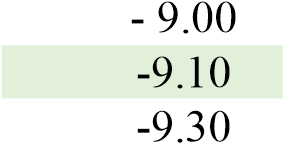 10 мин Самостоятельная деятельность (игры/подготовка к  прогулке, личная гигиена) Самостоятельная деятельность (игры/подготовка к  прогулке, личная гигиена) 9.10-9.25 15 мин 9.10-9.20 10мин 9.10-9.30 20 мин 9.10-9.30 20 мин 9.1020 мин Второй завтрак на свежем воздухе Второй завтрак на свежем воздухе 10.20 – 10.30 10 мин 10.20 – 10.30 10 мин 10.20 – 10.25 5 мин 10.20 – 10.25 5 мин 10.20 – 10.25 5 мин Прогулка (наблюдения, игры, экспериментирование, самостоятельная, художественная, музыкальная, двигательная деятельность) Прогулка (наблюдения, игры, экспериментирование, самостоятельная, художественная, музыкальная, двигательная деятельность) 9.25-11.25 2ч.00мин 9.20- 11.45 2ч.25мин 9.30-11.50 2ч.20 мин 9.30-11.55 2ч. 25 мин 9.30-11.55 2ч. 25 мин Возвращение с прогулки Возвращение с прогулки 11.25-11.40 15 мин 11.45-11.55 10 мин 11.50-11.55 5 мин 11.55-12.00 5  мин 11.55-12.00 5 мин Самостоятельная деятельность (личная гигиена) подготовка к обеду, Самостоятельная деятельность (личная гигиена) подготовка к обеду, 11.40-12.00 20 мин 11.55-12.10 15 мин 11.55-12.15 20 мин 12.00-12.15 15 мин 12.00-12.15 15 мин Обед  Обед  12.00-12.20 20 мин 12.10-12.30 20 мин 12.15-12.30 15 мин 12.15-12.30 15 мин 12.15-12.30 15 мин Подготовка ко сну, самостоятельная деятельность (личная гигиена) Подготовка ко сну, самостоятельная деятельность (личная гигиена) 12.20-12.30 10 мин 12.30-12.45 15 мин 12.30-12.45 15 мин 12.30-12.45 15 мин 12.30-12.45 15 мин Сон с открытой фрамугой Сон с открытой фрамугой 12.30-15.30 3 ч.00мин 12.45-15.15 2ч.30мин 12.45-15.15 2ч.30 мин 12.45-15.15 2ч.30 мин 12.45-15.15 2часа 30мин Постепенный подъем, закаливающие процедуры Постепенный подъем, закаливающие процедуры 15.30-15.45 15 мин 15.15-15.30 15 мин 15.15-15.25 10 мин 15.15-15.25 10 мин 15.15-15.25 10 мин Самостоятельная деятельность (игры), подготовка к полднику Самостоятельная деятельность (игры), подготовка к полднику 15.45-15.55 10 мин 15.30-15.40 10 мин 15.25-15.45 20мин 15.25-15.45 20 мин 15.25-15.45 20 мин Уплотненный полдник Уплотненный полдник 15.55-16.10 15 мин 15.40-15.55 15 мин 15.45-15.55 10 мин 15.45-15.55 10 мин 15.45-15.55 10 мин Самостоятельная деятельность(личная гигиена) подготовка к прогулке Самостоятельная деятельность(личная гигиена) подготовка к прогулке 16.10-16.25 15 мин 15.55-16.10 15 мин 15.55-16.35 40 мин 15.55-16.35 40 мин 15.55-16.35 40 мин Прогулка  Прогулка  16.25-17.40 1час 15 мин  16.10-17.40 1час 30 мин 16.35-17.35  1час 00 минут  16.35-17.35 1ч.00 мин 16.35-17.35 1ч.00 мин Возвращение с прогулки, самостоятельная деятельность (личная гигиена) Возвращение с прогулки, самостоятельная деятельность (личная гигиена) 17.40-17.50 10 мин 17.40-17.50 10 мин 17.35-17.50 15 мин 17.35-17.55 20 мин 17.35 -17.55 20 мин Ужин  Ужин  17.50– 18.00 10мин 17.50– 18.00 10мин 17.50–18.00 10 мин 17.55–18.00 5мин 17.55–18.00 5 мин Самостоятельная деятельность (личная гигиена) Самостоятельная деятельность (личная гигиена) 18.00-19.30 1ч. 30 мин 18.00-19.30 1ч. 30 мин 18.00-19.30 1ч. 30 мин 18.00-19.30 1ч. 30 мин 18.00-19.30 1ч. 30 мин Уход детей домой  Уход детей домой  19.30 19.30 19.30 19.30 19.30 Прогулки 3 часа 15 мин 3часа 55 минут 3 часа 20 минут 3 часа 25 минут 3 часа 25 минут Дневной сон  3 часа 00 минут 2ч.30 мин  2ч.30 мин 2ч.30 мин  2ч.30 мин Самостоятельная деятельность (игры, личная гигиена, подготовка к  занятиям) 3 часа 35мин  3 часа 25 мин 3 часа 3 часа   3часа  Занятия 10 минут 15 минут 20 минут 25 минут 30 минут Формы работы Виды занятий Возраст Возраст Возраст Возраст Формы работы Виды занятий Группа раннего возраста (1,5-3года) Младшая группа (3 - 4 г.) Средняя  группа (4 -5 л.) Разновозрастная группа (3 – 5л.) Старшая группа  (5-6 лет) Разновозрастная группа (5 - 7) Подготовительна я группа  (6-7 лет) Занятия физической культурой В помещении 3 раза в неделю  по 10 мин. 3 раза в неделю    по 15 мин. 3 раза в неделю  по 20 мин. 3 раза в неделю    по 15 – 20  мин. 2 раза в неделю   по 25мин. 2 раза в неделю  по 25 – 30 мин.  2 раза в неделю  по 30 мин. Занятия физической культурой На воздухе 1 раз в неделю   по 25мин. 1 раз в неделю   по 25–30 мин. 1 раз в неделю   по 30мин. Физкультурно – оздоровительная работа в режиме дня Утренняя гимнастика Ежедневно 5 мин. Ежедневно 5- 6 мин. Ежедневно 6 - 8 мин. Ежедневно 6 - 8 мин. Ежедневно 8 - 10 мин. Ежедневно 10 - 12 мин Ежедневно  10 - 12 мин. Физкультминутки  (в середине занятия) 1 – 2 Ежедневно в зависимости от вида и содержания занятия 1 – 2 Ежедневно в зависимости от вида и содержания занятия 1 – 2 Ежедневно в зависимости от вида и содержания занятия 1 – 2 Ежедневно в зависимости от вида и содержания занятия 1 –3 Ежедневно в зависимости от вида и содержания занятия 1 –3 Ежедневно в зависимости от вида и содержания занятия 1 – 3 Ежедневно в зависимости от вида и содержания занятия Подвижные  и спортивные игры на прогулке Ежедневно  2 раза  (утром и вечером) 10 мин Ежедневно  2 раза  (утром и вечером) 15 мин    Ежедневно  2 раза  (утром и вечером) 20 мин Ежедневно  2 раза  (утром и вечером) 15 – 20  мин    Ежедневно  2 раза  (утром и вечером) 25 мин Ежедневно  2 раза  (утром и вечером) 25 - 30 мин Ежедневно  2 раза  (утром и вечером) 30 мин Активный отдых Физкультурны й досуг - 1 раз в месяц 15 мин 1 раз в месяц 20 мин 1 раз в месяц 15 -20 мин 1 раз в месяц 25 мин 1 раз в месяц 25-30 мин 1 раз в месяц 30 мин Физкультурны й праздник - - 2 раза в год до 45 мин. 2 раза в год до 45 мин. 2 раза в год до 60 мин 2 раза в год до 60 мин 2 раза в год до 60 мин День здоровья - 1 раз в квартал 1 раз в квартал 1 раз в квартал 1 раз в квартал 1 раз в квартал 1 раз в квартал Самостоятельная двигательная деятельность Самостоятельн ое использование физкультурног о и спортивно – игрового оборудования Ежедневно Под руководством взрослого Ежедневно Ежедневно Ежедневно Ежедневно Ежедневно Ежедневно Самостоятельн ые подвижные и спортивные игры Ежедневно Под руководством взрослого Ежедневно Ежедневно Ежедневно Ежедневно Ежедневно Ежедневно 